2019年界首市中医院招聘岗位计划表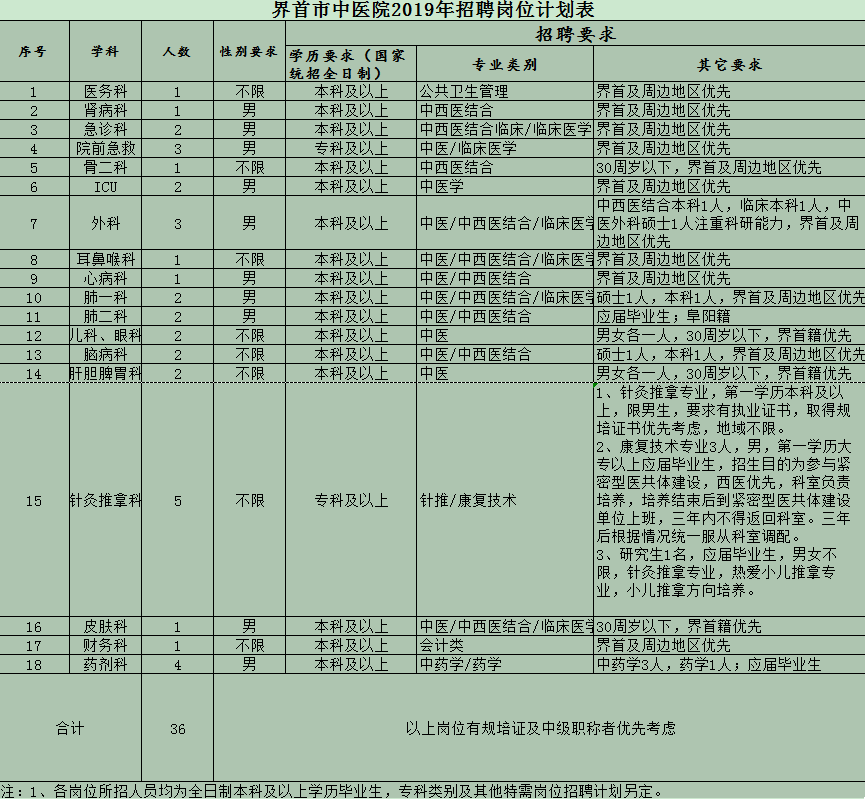 